BHARATHIAR UNIVERSITY: COIMBATORE – 641 046SCHOOL OF DISTANCE EDUCATION – OCTOBER 2023 PRACTICAL EXAMINATION SCHEDULE                            	VENUE :  33  CAT DEGREE AND P.G. COLLEGE, I floor, Champa Mansion, Nampally Station      Road, Hyderabad - 5  (The students who wrote the examinations for the courses noted against in Hyderabad and Hosur can do the Practical in CAT College, Hyderabad)Course: B.Sc. Visual Communication (ELEC.MEDIA)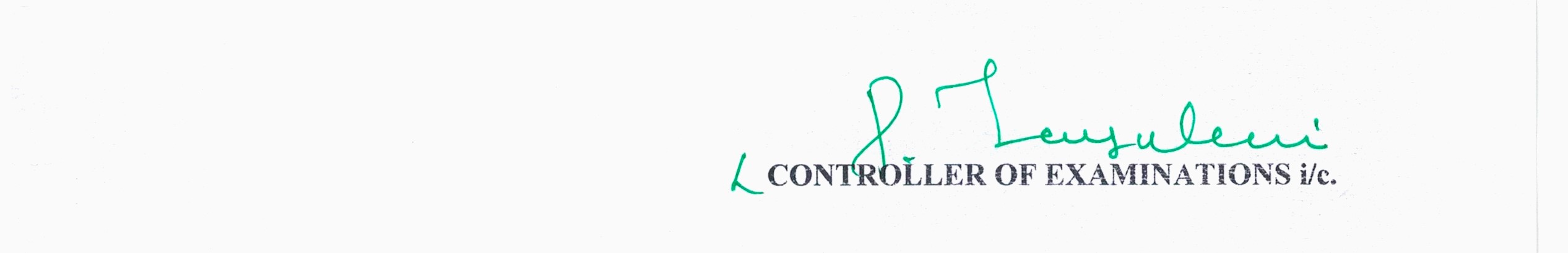 Date of PracticalYear/SemesterSUBJECT/PAPER CODERegistration NO16-11-202310.00. a.m. –1.00 p.mIIPrint Production (23P)18BVC102620BVC106821BVC107321BVC107421BVC107521BVC107621BVC107721BVC107821BVC107921BVC108021BVC109121BVC111416-11-20232.00 pm -5.00 pmIIPotography (23Q)18BVC102620BVC106821BVC107321BVC107421BVC107521BVC107621BVC107721BVC107821BVC107921BVC108021BVC109121BVC111417-11-202310.00. a.m. –1.00 p.m.IIICommercial Production (33P)20BVC106817-11-20232.00 pm -5.00 pmIIIVideo Production (33Q)20BVC1068